Guten Tag, liebe Schüler! Kako je šlo včeraj? Kaj vse delamo v šoli? Ste delali vsi? Dobila sem samo štiri naloge … Kaj pa kahoot? Za enega od vas sem prepričana, da je hotel igrati kahoot, ker mi je napisal, da ne dela … Hja, včeraj je bil 1. april …  Upam, da mi ne zamerite! Ampak danes kahoot dela. Spodaj vam napišem navodila.Navodila za samostojno učenje pri izbirnem predmetu NEMŠČINA za 5. razredDatum: četrtek, 2. 4. 2020Učna ura: V šoli - utrjevanje1. Za zabaven začetek ure torej kliknite na spodnjo povezavo za kahoot:https://kahoot.it/challenge/0838483?challenge-id=4bf0eb0d-99d8-4fc9-967c-810eeefc2a33_1585799576873Pojavi se okence »enter nickname«. Tu vpišete svoje ime in priimek in številko 1. Pri meni bi se torej glasilo: MarjetaKočevar1. Ja? Če boste igrali večkrat, napišete naslednjo številko MarjetaKočevar2 itd.Zdaj se igra začne. Pazi, štejejo pravilni odgovori in čas – torej hitreje kot odgovoriš, več točk dobiš. Pri nekaterih vprašanjih sta pravilna dva odgovora, zato izberi dve od štirih možnosti. Ne pozabi, med seboj tekmujete in na koncu bomo razglasili zmagovalca. Igra bo odprta do torka zvečer ob osmih.Und jetzt geht's los!Viel Spaß!2. Utrjevanje v delovnem zvezkuBG, str. 41Oglej si slike in besede v vijoličnem okvirčku. Kaj delajo osebe na slikah?Ich kann meine Jacke ablegen. (Jaz lahko odložim jakno. – Deklica je v garderobi.)Svoje zapise na koncu preveri v rešitvah. Koliko primerov si imel/-a prav?BG, str. 42Česa v določenih prostorih NE SMEMO početi? Natančno preberi povedi in razmisli, katera od treh možnosti je pravilna. Črko, ki je pred njo vpiši na črto na dnu strani. Kaj dobiš?Na koncu svoje delo preveri v rešitvah. Imaš vse prav?5. In za konec … če želiš, lahko odigraš še eno igro na kahootu. Prosim, sporočite, kako vam gre. Naslednjo sredo razglasimo zmagovalca Bleib gesund und bis bald!deine Deutschlehrerin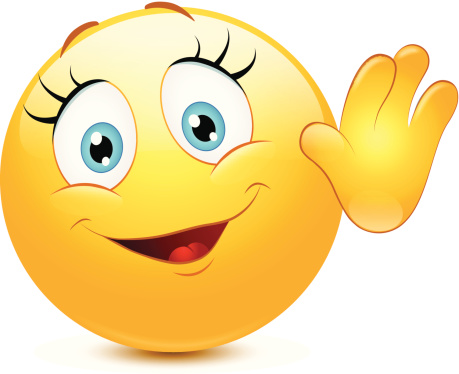 